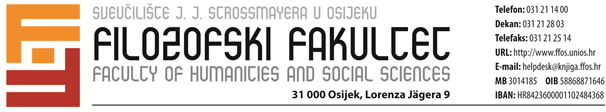 Na Filozofskome fakultetu održano gostujuće predavanje prof. dr. sc. Antonije Zaradije Kiš pod nazivom Putovima Sv. Martina – kult sveca u kontekstu hrvatske glagoljaške baštineU četvrtak 12. siječnja 2017. na Filozofskome je fakultetu u Osijeku gostujuće predavanje pod nazivom Putovima Sv. Martina – kult sveca u kontekstu hrvatske glagoljaške baštine održala prof. dr. sc. Antonija Zaradija Kiš, znanstvena savjetnica s Instituta za etnologiju i folkloristiku u Zagrebu. Predavanje je u okviru aktivnosti Hrvatsko glagoljaštvo i glagolizam srednjega vijeka – zlatno doba hrvatskoga glagolizma u 14. i 15. stoljeću (kulturološki i filološki aspekt) organizirala Katedra za hrvatsku jezičnu povijest i hrvatsku dijalektologiju Odsjeka za hrvatski jezik i književnost pri Filozofskome fakultetu u Osijeku, i to u suradnji s Odjelom za hrvatski jezik Ogranka Matice hrvatske u Osijeku. Okupljene je pozdravila i gošću predavačicu predstavila organizatorica aktivnosti prof. dr. sc. Milica Lukić, voditeljica Katedre za hrvatsku jezičnu povijest i hrvatsku dijalektologiju i voditeljica Odjela za hrvatski jezik Ogranka Matice hrvatske u Osijeku, nakon čega je riječ preuzela prof. dr. sc. Antonija Zaradija Kiš.Svoje je predavanje o hrvatskoj svetomartinskoj baštini i njezinu glagoljaškome karakteru započela slikovitim opisom životnoga puta Sv. Martina koji je rođen u Sabariji, današnjemu Szombathelyju u zapadnoj Mađarskoj, oko 316. godine, što znači da je u godini Milosrđa – kakvom je 2016. proglasio papa Franjo – obilježena 1700. obljetnica njegova rođenja. Životni put proslavljenoga ranokršćanskog sveca, redovnika i biskupa završio je 11. studenoga 397. u francuskome gradu Toursu (danom svečeva pokopa), a njegov je grob bio hodočasničko mjesto zapadne Europe još u srednjemu vijeku, naglasila je profesorica Zaradija Kiš. Upisan u temelje benediktinske kulture, kult Sv. Martina proširio se diljem zapadne Europe kao prepoznatljiva kulturna vrijednost njezinih naroda izražena ponajprije u oblicima nematerijalnoga, duhovnoga stvaralaštva – jeziku, književnome izričaju, liturgijskoj i pučkoj svetkovini te folklornim običajima i tradicionalnim pučkim vrednotama. Martinska svetišta, s druge strane, predstavljaju materijalnu martinsku baštinu koja iz duhovne proizlazi. Kult Sv. Martina, zaštitnika Francuske, u 10. stoljeću doživio je procvat u zemljama središnje Europe među kojima po brojnosti martinskih toponima i svetišta valja istaknuti Njemačku, Austriju, Mađarsku te sve slavenske katoličke zemlje. Više od dvjesto martinskih svetišta podignutih na hrvatskome kulturnom prostru od 6. do 21. stoljeća najbolji su pokazatelj raznolikosti i slojevitosti martinskoga kulturnog dobra u nas. Njima u prilog govore martinski toponimi (ojkonimi: Martin, Martinska Ves, Sumartin, Mratovo, oronimi: Martin breg, Martinjak, Mratinja, hidronimi: Martinovo vrelo, Martinšćica i dr.), pučko martinsko nazivlje (mjesec studeni kao martinšćak i sl.), martinska liturgijska i pučka književnost, glazba, običaji itd. Usto, hrvatska je martinska baština velikim dijelom glagoljaška, što potvrđuju martinska liturgijska (glagoljska) i pučka književnost, likovnost te martinska svetišta na glagoljaškome prostoru, dakle u Istri, Dalmaciji, ali i u Slavoniji ako u obzir uzmemo crkvu Sv. Martina u Lovčiću i crkvu Sv. Martina u Martinu kraj Našica. Zainteresirani su slušatelji u središnjemu dijelu predavanja mogli čuti izražajno pročitane dijelove iz legende o životu Sv. Martina koju čuvaju sanktorali čak šest hrvatskoglagoljskih brevijara iz 14. i 15. stoljeća (4. vrbnički brevijar, 1. ljubljanski brevijar, 6. vatikanski brevijar, Moskovski brevijar, Pašmanski brevijar i Vatikanski brevijar 19). Himan sv. Martinu iz Ljubljanskoga/Beramskoga brevijara predavačica je potom predstavila kao pjesmu prethodnicu pučkoga stvaranja tradicijske martinske književne kulture sve da bi, nakon prikaza martinske likovnosti na glagoljaškome prostoru u koji se, s punim pravom, upisuje i Slavonija, predavanje zaključila određivanjem mjesta i važnosti hrvatske martinske (glagoljaške) tradicije u europskim okvirima. U tome je smislu neizostavno djelovanje Kulturnoga centra sv. Martin – Hrvatska, ogranka Europskoga kulturnog centra sv. Martin iz Toursa, koji već deset godina pod budnim okom prof. dr. sc. Antonije Zaradije Kiš, cijenjene svetomartinske znanstvenice i zaštitnice, njegove utemeljiteljice, vrijedno radi na revalorizaciji i promoviranju tradicije Sv. Martina na hrvatskim prostorima, i to organiziranjem i provedbom istraživanja i znanstvenih skupova, izdavanjem znanstvenih studija i knjiga (npr. Putovima europske nematerijalne baštine u 21. stoljeću – simbol dijeljenja, Zagreb 2016), postavljanjem Stopa Sv. Martina, otvaranjem lokalnoga martinskog itinerera, osmišljavanjem likovnih radionica, predavanja, organiziranjem hodočašća i dr.Prof. dr. sc. Milica Lukić, organizatorica gostujućega predavanja, zahvalila je prof. dr. sc. Antoniji Zaradiji Kiš na zanimljivome predavanju o liku Sv. Martina u hrvatskoj kulturi, napose u njezinu glagoljaškome segmentu u kojemu i Slavonija zauzima važno mjesto. 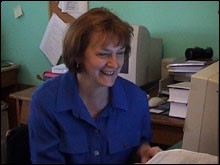 Antonija Zaradija Kiš rođena je 6. veljače 1955. u Ivancu (Hrvatska). Osnovnu školu pohađala je u Sarajevu, a potom u Makarskoj gdje je završila i Opću gimnaziju. Od 1975. do 1983. godine boravila je u Parizu, a na sveučilištu Sorbonne – Paris IV završila je studij slavistike i magistrirala (magistarski rad Trois récits en vieux-slave, traduction - notes – commentaires). Na Filozofskome fakultetu u Zagrebu doktorirala je 1992. s filološkom paleoslavističkom temom, i to iz liturgijske književnosti (doktorski rad: Knjiga o Jobu u hrvatskoglagoljskoj književnosti). Znanstveni je rad započela u Staroslavenskome institutu u Zagrebu, a od 2000. radi u Institutu za etnologiju i folkloristiku. Godine 2007. izabrana je u znanstveno-nastavno zvanje naslovnoga redovnog profesora na Hrvatskim studijima gdje je od 2002. godine nositeljica i izvoditeljica kolegija Hrvatska književnost srednjovjekovlja i Hrvatski glagolizam, a od 2010. godine kolegija Kulturna animalistika. Surađivala je na projektima: Rječnik crkvenoslavenskoga jezika hrvatske redakcije, Genološki aspekti folkloristike, Pitanja usmene i pučke poetike, Genološki aspekti usmene i pučke tradicije, Hrvatska nematerijalna kulturna baština, društveni identiteti i vrijednosti. Od 2008. godine voditeljica je projekta Kulturna animalistika: književni, folkloristički, etnološki i kulturnoantropološki prilozi. Autorica je šest autorskih i pet uredničkih knjiga među kojima su Knjiga o Jobu u hrvatskoglagoljskoj književnosti (1997), Šimun Greblo i njegovo tumačenje Muke Kristove (1493.) (2001), Sveti Martin. Kult sveca i njegova tradicija u Hrvatskoj (2004), Kulturni bestijarij (2007) i Književna životinja. Kulturni bestijarij II. dio (2012). Napisala je 90-ak znanstvenih i stručnih radova iz paleoslavističkoga, književnopovijesnoga, folklorističkoga i kulturnoanimalističkoga područja te je sudjelovala na 70-ak znanstvenih skupova u Hrvatskoj i inozemstvu. Surađivala je u izradi Rječnika crkvenoslavenskoga jezika hrvatske redakcije, Hrvatskoga bibliografskog leksikona i Hrvatske književne enciklopedije. Članica je nekoliko domaćih i stranih kulturnih udruga i utemeljiteljica Kulturnog centra sv. Martin – Hrvatska, ogranka Europskog kulturnog centra sv. Martin iz Toursa, u kojemu je znanstvena i stručna savjetnica za područje hrvatske svetomartinske baštine.